提醒的話：1. 請同學詳細填寫，這樣老師較好做統整，學弟妹也較清楚你提供的意見，謝謝！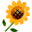 2. 甄選學校、科系請填全名；甄選方式與過程內容書寫不夠請續寫背面。         3. 可直接上輔導處網站https://sites.google.com/a/yphs.tw/yphsc/「甄選入學」區下載本表格，    以電子檔郵寄至yphs316@gmail.com信箱，感謝你！　　　　　              甄選學校甄選學校國立東華大學國立東華大學國立東華大學國立東華大學甄選學系甄選學系會計學系會計學系學生學測分數國英數社自總■大學個人申請□科技校院申請入學□軍事校院■大學個人申請□科技校院申請入學□軍事校院■大學個人申請□科技校院申請入學□軍事校院□正取■備取2名□未錄取□正取■備取2名□未錄取學測分數131310141262■大學個人申請□科技校院申請入學□軍事校院■大學個人申請□科技校院申請入學□軍事校院■大學個人申請□科技校院申請入學□軍事校院□正取■備取2名□未錄取□正取■備取2名□未錄取甄選方式與過程■面試佔(  50  %)一、形式：（教授：學生）人數=（ 3：1 ），方式：                           二、題目：自我介紹2分鐘。唸英文短文，及簡易理解。對會計的理解。近期有沒有閱讀商業相關雜誌？會計系這麼多間，為何選擇東華？■審查資料佔(  20 %)   或  □術科實作佔(     %)  或  □筆試佔(     %)□其他佔(      %)請註明其他方式，如：小論文 ■面試佔(  50  %)一、形式：（教授：學生）人數=（ 3：1 ），方式：                           二、題目：自我介紹2分鐘。唸英文短文，及簡易理解。對會計的理解。近期有沒有閱讀商業相關雜誌？會計系這麼多間，為何選擇東華？■審查資料佔(  20 %)   或  □術科實作佔(     %)  或  □筆試佔(     %)□其他佔(      %)請註明其他方式，如：小論文 ■面試佔(  50  %)一、形式：（教授：學生）人數=（ 3：1 ），方式：                           二、題目：自我介紹2分鐘。唸英文短文，及簡易理解。對會計的理解。近期有沒有閱讀商業相關雜誌？會計系這麼多間，為何選擇東華？■審查資料佔(  20 %)   或  □術科實作佔(     %)  或  □筆試佔(     %)□其他佔(      %)請註明其他方式，如：小論文 ■面試佔(  50  %)一、形式：（教授：學生）人數=（ 3：1 ），方式：                           二、題目：自我介紹2分鐘。唸英文短文，及簡易理解。對會計的理解。近期有沒有閱讀商業相關雜誌？會計系這麼多間，為何選擇東華？■審查資料佔(  20 %)   或  □術科實作佔(     %)  或  □筆試佔(     %)□其他佔(      %)請註明其他方式，如：小論文 ■面試佔(  50  %)一、形式：（教授：學生）人數=（ 3：1 ），方式：                           二、題目：自我介紹2分鐘。唸英文短文，及簡易理解。對會計的理解。近期有沒有閱讀商業相關雜誌？會計系這麼多間，為何選擇東華？■審查資料佔(  20 %)   或  □術科實作佔(     %)  或  □筆試佔(     %)□其他佔(      %)請註明其他方式，如：小論文 ■面試佔(  50  %)一、形式：（教授：學生）人數=（ 3：1 ），方式：                           二、題目：自我介紹2分鐘。唸英文短文，及簡易理解。對會計的理解。近期有沒有閱讀商業相關雜誌？會計系這麼多間，為何選擇東華？■審查資料佔(  20 %)   或  □術科實作佔(     %)  或  □筆試佔(     %)□其他佔(      %)請註明其他方式，如：小論文 ■面試佔(  50  %)一、形式：（教授：學生）人數=（ 3：1 ），方式：                           二、題目：自我介紹2分鐘。唸英文短文，及簡易理解。對會計的理解。近期有沒有閱讀商業相關雜誌？會計系這麼多間，為何選擇東華？■審查資料佔(  20 %)   或  □術科實作佔(     %)  或  □筆試佔(     %)□其他佔(      %)請註明其他方式，如：小論文 ■面試佔(  50  %)一、形式：（教授：學生）人數=（ 3：1 ），方式：                           二、題目：自我介紹2分鐘。唸英文短文，及簡易理解。對會計的理解。近期有沒有閱讀商業相關雜誌？會計系這麼多間，為何選擇東華？■審查資料佔(  20 %)   或  □術科實作佔(     %)  或  □筆試佔(     %)□其他佔(      %)請註明其他方式，如：小論文 ■面試佔(  50  %)一、形式：（教授：學生）人數=（ 3：1 ），方式：                           二、題目：自我介紹2分鐘。唸英文短文，及簡易理解。對會計的理解。近期有沒有閱讀商業相關雜誌？會計系這麼多間，為何選擇東華？■審查資料佔(  20 %)   或  □術科實作佔(     %)  或  □筆試佔(     %)□其他佔(      %)請註明其他方式，如：小論文 ■面試佔(  50  %)一、形式：（教授：學生）人數=（ 3：1 ），方式：                           二、題目：自我介紹2分鐘。唸英文短文，及簡易理解。對會計的理解。近期有沒有閱讀商業相關雜誌？會計系這麼多間，為何選擇東華？■審查資料佔(  20 %)   或  □術科實作佔(     %)  或  □筆試佔(     %)□其他佔(      %)請註明其他方式，如：小論文 ■面試佔(  50  %)一、形式：（教授：學生）人數=（ 3：1 ），方式：                           二、題目：自我介紹2分鐘。唸英文短文，及簡易理解。對會計的理解。近期有沒有閱讀商業相關雜誌？會計系這麼多間，為何選擇東華？■審查資料佔(  20 %)   或  □術科實作佔(     %)  或  □筆試佔(     %)□其他佔(      %)請註明其他方式，如：小論文 心得與建議◎備審資料製作建議：◎整體準備方向與建議：◎備審資料製作建議：◎整體準備方向與建議：◎備審資料製作建議：◎整體準備方向與建議：◎備審資料製作建議：◎整體準備方向與建議：◎備審資料製作建議：◎整體準備方向與建議：◎備審資料製作建議：◎整體準備方向與建議：◎備審資料製作建議：◎整體準備方向與建議：◎備審資料製作建議：◎整體準備方向與建議：◎備審資料製作建議：◎整體準備方向與建議：◎備審資料製作建議：◎整體準備方向與建議：◎備審資料製作建議：◎整體準備方向與建議：E-mail手機